Об утверждении схемы избирательных округов по выборам депутатов Совета сельского поселения Енгалышевский сельсовет  муниципального района Чишминский район Республики Башкортостан 27 созыва	В соответствии со статьей 18 Федерального закона «Об основных гарантиях избирательных прав и права на участие в референдуме граждан Российской Федерации», статьей 15 Кодекса Республики Башкортостан о выборах, статьей 7 Устава сельского поселения Енгалышевский сельсовет  муниципального района Чишминский район Республики Башкортостан, рассмотрев решение территориальной избирательной комиссии муниципального района Чишминский район Республики Башкортостан (с полномочиями избирательной комиссии сельского поселения Енгалышевский сельсовет муниципального района Чишминский район Республики Башкортостан, Совет сельского поселения Енгалышевский сельсовет муниципального района Чишминский район Республики Башкортостан решил:1. Утвердить схему избирательных округов по выборам депутатов Совета сельского поселения Енгалышевский сельсовет  муниципального района Чишминский район Республики Башкортостан 27 созыва и ее графическое изображение (прилагается). 2. Обнародовать утвержденную схему избирательных округов  по выборам депутатов Совета сельского поселения Енгалышевский сельсовет  муниципального района Чишминский район Республики Башкортостан 27 созыва и ее графическое изображение путем размещения на информационном стенде, расположенном по адресу:с. Енгалышево, ул. Манаева, 13,  не позднее 15 апреля 2015 года    	2. Направить настоящее решение в территориальную избирательную комиссию муниципального района Чишминский район Республики Башкортостан.Председательствующийна заседании Совета сельского поселения Енгалышевский сельсоветмуниципального района Чишмиский районРеспублики Башкортостан                                                               И.Н. ПотаповаПриложение к решению Совета сельского поселения Енгалышевский сельсовет муниципального района Чишминский район Республики Башкортостан № 30 от 10 апреля .СХЕМАизбирательных округов   по   выборам депутатов Совета сельского   поселения  Енгалышевский сельсовет  муниципального района Чишминский  район   Республики Башкортостан Избирательный округ № 1(центр – с. Енгалышево)Населенный пункт: с. Енгалышево: ул. Центральная с № 1 по № 47 (по нечетной стороне), с № 2 по № 28 (по четной стороне).69 избирателейИзбирательный округ № 2(центр – с. Енгалышево)Населенный пункт: с.Енгалышево: улицы:Новая, Речная с № 1 по № 21 (по нечетной стороне), с № 2 по № 14 (по четной стороне), Садовая, Центральная с № 49 по № 87переулки: Озерный, Потякина.69 избирателейИзбирательный округ № 3(центр – с. Енгалышево)Населенный пункт: с. Енгалышево:  улицы: Манаева, Школьная.70 избирателейИзбирательный округ № 4(центр – с. Енгалышево)Населенный пункт: с.Енгалышево, улицы: Трактовая, Нагорная;переулок: Тупиковый.66 избирателейИзбирательный округ № 5(центр – с. Енгалышево)Населенный пункт: с. Енгалышево: ул.Речная с № 23 по № 97 (по нечетной стороне), с № 16 по № 76 (по четной стороне).69 избирателейИзбирательный округ № 6(центр – с. Енгалышево)Населенный пункт: д. Борискино.70 избирателейИзбирательный округ № 7(центр – с. Балагушево)Населенные пункты: д.д. Сабурово, Семеновка, Лентовка.57 избирателейИзбирательный округ № 8(центр – с. Балагушево)Населенный пункт: с. Балагушево: ул.Речная.57 избирателейИзбирательный округ № 9(центр – с. Балагушево)Населенный пункт: с. Балагушево: ул.Молодежная с № 1 по № 23 (по нечетной стороне).58 избирателейИзбирательный округ № 10(центр – с. Балагушево)Населенный пункт: с. Балагушево, улицы: Молодежная с № 2 по № 44 (по четной стороне), Новая.58 избирателейБаш[ортостан Республика]ыШишм^ районныМУНИЦИПАЛЬ районнын ЕЕнгалыш ауыл советы ауыл биЛ^м^е советы 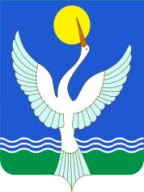 СОВЕТСЕЛЬСКОГО ПОСЕЛЕНИЯЕнгалышевский сельсоветМУНИЦИПАЛЬНОГО РАЙОНАЧишминскИЙ районРеспублика Башкортостан[арар        10 апрель  2015 й.             Енгалыш ауыл № 30          решение        10 апреля  2015 г.      с. Енгалышево